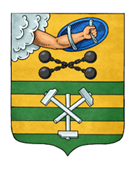 ПЕТРОЗАВОДСКИЙ ГОРОДСКОЙ СОВЕТ7 сессия 29 созываРЕШЕНИЕот 15 марта 2022 г. № 29/7-89О награждении Почетной грамотой Петрозаводского городского Совета Глатенок И.В.В соответствии с пунктом 7 Положения «О Почетной грамоте Петрозаводского городского Совета», утвержденного Решением Петрозаводского городского Совета от 17.12.2002 № XXIV/XXX-400, на основании ходатайства Государственного бюджетного учреждения здравоохранения Республики Карелия «Республиканская психиатрическая больница» Петрозаводский городской СоветРЕШИЛ:Наградить Почетной грамотой Петрозаводского городского Совета Глатенок Ирину Владимировну, главного врача Государственного бюджетного учреждения здравоохранения Республики Карелия «Республиканская психиатрическая больница», за многолетний добросовестный труд в системе здравоохранения, высокий профессионализм, внедрение новых реабилитационных технологий в лечении, заслуги в практическом обучении молодых специалистов и большой личный вклад в охрану здоровья жителей территории Петрозаводского городского округа.ПредседательПетрозаводского городского Совета                                             Н.И. Дрейзис